Helicopter Operations 
Multi-CargoVersion 1.4April 2018Helicopter landing and take-offImporting or exporting helicopters via Port of Auckland Multi-Cargo will often require landing or flying out of helicopters directly to or from Port of Auckland operational wharves.The following information will define what is and is not permitted, security requirements, POAL Health & Safety guidelines and the associated fees which will be charged to the respective user.SafetyThe Port of Auckland has an Occupational Safety and Health Policy which requires that port users attend a Common User Safety Procedures (CUSP) programme prior to entering operational areas of the Ports of Auckland. CUSP aims to increase awareness of potential dangers and provide training in common safety and security procedures. All users must report to the Multi-Cargo team to be CUSP inducted prior to undertaking any work within the operational facility.Helicopter Facility Fee (landing/take-off fee)The landing/take-off fee is $550.77, exclusive of GST. The fee covers the use of a (pre) designated* Multi-Cargo operational area within the Port of Auckland wharves for the purpose of assembling/disassembling helicopters which are required to land/take-off from the Port under its own power.Note – the above assumes that the entire operation is to be undertaken during one working day. Should additional preparation time be required for prolonged operations, there will be a daily fee of $521.20 exclusive of GST charged for the continued use of the operational space provided; such fee shall be calculated as follows:Landing – from landing date to final disassembly dateTake-off – from assembly date to  take-off date(Pre) designated* Area is subject to changes based on berth availability, and available space. Landing/take-off areaAny requests are to be made direct to Multi-Cargo Office 36 hours prior to landing/take-off.
The application form attached must be completed in full and submitted to Multi-Cargo (contact details below).An operational area will be allocated by Multi-Cargo team 24 hours prior to landing/take-off. The allocated area must be inspected by the applicant and approved, prior to any landing/take-off. Multi-Cargo contact details: mcops@poal.co.nz or (+64) 9 348 5346The area will be coned off from all other port users and/or for any person/s not required for the operation. The applicant will be responsible for the Helicopter Operations and managing the Operations area provided. Note: Third party Stevedores and external specialist crane contractors may assist as required/requested. It is their operational machinery which will often position empty flat-rack units to create a platform for the helicopter to land on or take-off from. They also assist with lifting of the helicopter and associated parts. SecurityThe Port of Auckland is a NZ Customs Controlled area, therefore all port users must comply with POAL security procedures and requirements. A list of all personnel involved with the helicopter operations must be provided (listed on the application form) in advance to the Multi-Cargo team. This list will then be distributed to First Security who controls access to and from the Port. Failure to provide this will result in no access to the port. All personnel must supply approved photo identification on arrival to the port and appropriate personal protective equipment must be worn. Any vehicle entering the port will require a flashing amber safety light on the roof. (Vehicles hazard lights are not accepted).Direction of approach to and from the PortThe helicopter's approach to and from the Port is such that it must approach/take-off from the North or the South.It is not permissible to approach from the East or West flying directly over Bledisloe and/or Fergusson container terminal. (Please refer to Appendix1) Insurance The user is required to have an aviation liability insurance policy with a reputable insurance company, insuring the user’s liability for loss or damage to third party property or injury to persons arising out of the ownership or use of the helicopter that is the subject of this agreement. Such insurance shall have a minimum limit of indemnity of $20,000,000 per event. A copy of the insurance certificate must be included with the application.Appendix 1 – Direction of approach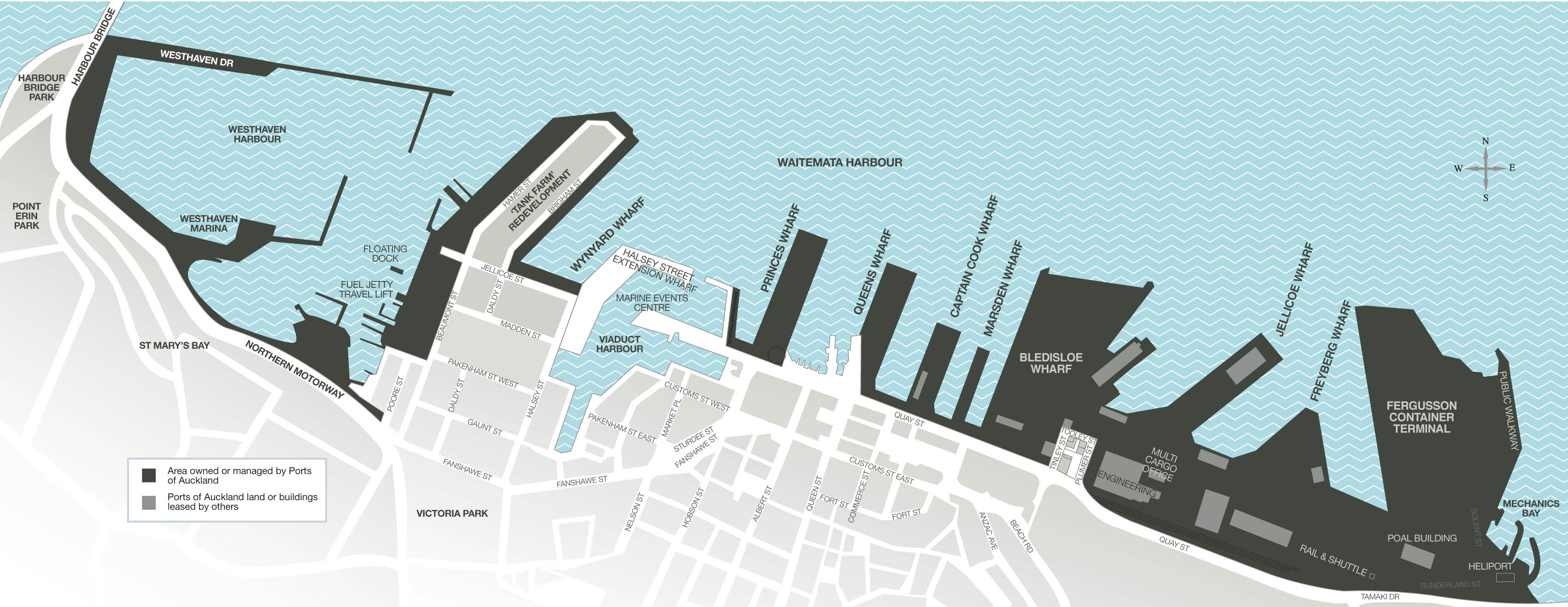 Appendix 2 – Application for Helicopter OperationsOperations check list Common User Safety Procedure (CUSP)Risk assessment “Identify potential Hazards” Landing/ take-off:Plan Storage PositionDirections of landing/ take-off List of all external personnel Facility fee Insurance Sign formsEnsure that the area of operations is clear of all people, cargo, or anything that might be blown around by the force of the downdraft Inform Stevedore Operations Officer								DateCustomer Signature								DateBusiness Contact InformationBusiness Contact InformationBusiness Contact InformationBusiness Contact InformationBusiness Contact InformationBusiness Contact InformationBusiness Contact InformationBusiness Contact InformationBusiness Contact InformationBusiness Contact InformationCompany name:Company name:Company name:Company name:Company name:Company name:Company name:Company name:Company name:Company name:Phone:Phone:Fax:Fax:Fax:E-mail:E-mail:E-mail:E-mail:E-mail:Postal address:Postal address:Postal address:Postal address:Postal address:City:City:Postcode:Postcode:Postcode:general informationgeneral informationgeneral informationgeneral informationgeneral informationgeneral informationgeneral informationgeneral informationgeneral informationgeneral informationLanding/take-off:Landing/take-off:Landing/take-off:Landing/take-off:Landing/take-off:Landing/take-off:Landing/take-off:Landing/take-off:Landing/take-off:Landing/take-off:Vessel name:Vessel name:Vessel name:Vessel name:Vessel name:ETA:ETA:ETD:ETD:ETD:Stevedore company:                      Stevedore company:                      Stevedore company:                      Stevedore company:                      Stevedore company:                      Berth:Berth:Berth:Berth:Berth:Expected time of operation:Expected time of operation:Expected time of operation:Expected time of operation:Expected time of operation:Expected time of operation:Expected time of operation:Expected time of operation:Expected time of operation:Expected time of operation:Helicopter model:Helicopter model:Helicopter model:Helicopter model:Helicopter model:Year: Year: Year: Year: Year: Security – safetySecurity – safetySecurity – safetySecurity – safetySecurity – safetySecurity – safetySecurity – safetySecurity – safetySecurity – safetySecurity – safetyNumber of people involved in the operation:Number of people involved in the operation:Number of people involved in the operation:CUSP Inducted?CUSP Inducted?Name:Name:Name:YESNOName:Name:Name:YESNOName:Name:Name:Name:Name:Name:Name:Name:YESNOName:Name:Name:Name:Name:Name:YESNOName:Name:Name:Name:Name:Name:Name:Name:YESNOName:Name:Name:Name:Name:Name:Name:Name:YESNOName:YESNOName:YESNOInsuranceInsuranceInsuranceInsuranceInsuranceInsuranceInsuranceInsuranceInsuranceInsuranceInsurance Company:Insurance Company:Insurance Company:Insurance Company:Insurance Company:Insurance Company:Insurance Company:Insurance Company:Insurance Company:Insurance Company:Policy Expiry date:Policy Expiry date:Policy Expiry date:Policy Expiry date:Policy Expiry date:Policy Expiry date:Policy Expiry date:Policy Expiry date:Policy Expiry date:Policy Expiry date:Copy of certificate received? YES/NOCopy of certificate received? YES/NOCopy of certificate received? YES/NOCopy of certificate received? YES/NOCopy of certificate received? YES/NOCopy of certificate received? YES/NOCopy of certificate received? YES/NOCopy of certificate received? YES/NOCopy of certificate received? YES/NOCopy of certificate received? YES/NOTo be completed by MULTI-CARGOTo be completed by MULTI-CARGOTo be completed by MULTI-CARGOTo be completed by MULTI-CARGOTo be completed by MULTI-CARGOTo be completed by MULTI-CARGOTo be completed by MULTI-CARGOTo be completed by MULTI-CARGOTo be completed by MULTI-CARGOTo be completed by MULTI-CARGOAPPROVEDAPPROVEDAPPROVEDAPPROVEDAPPROVEDDECLINEDDECLINEDDECLINEDDECLINEDDECLINEDLanding/ take-off area:Landing/ take-off area:Landing/ take-off area:Landing/ take-off area:Landing/ take-off area:Landing/ take-off area:Landing/ take-off area:Landing/ take-off area:Landing/ take-off area:Landing/ take-off area:Daily charge:Daily charge:Daily charge:Daily charge:Daily charge:Number of days to be charged:Number of days to be charged:Number of days to be charged:Number of days to be charged:Number of days to be charged:Stevedore Company: